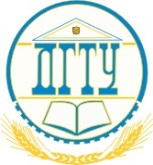 МИНИСТЕРСТВО НАУКИ И ВЫСШЕГО ОБРАЗОВАНИЯ РОССИЙСКОЙ ФЕДЕРАЦИИПОЛИТЕХНИЧЕСКИЙ ИНСТИТУТ (ФИЛИАЛ)ФЕДЕРАЛЬНОГО ГОСУДАРСТВЕННОГО БЮДЖЕТНОГО ОБРАЗОВАТЕЛЬНОГО УЧРЕЖДЕНИЯ ВЫСШЕГО ОБРАЗОВАНИЯ«ДОНСКОЙ ГОСУДАРСТВЕННЫЙ ТЕХНИЧЕСКИЙ УНИВЕРСИТЕТ»В Г. ТАГАНРОГЕ РОСТОВСКОЙ ОБЛАСТИПИ (филиал) ДГТУ в г. ТаганрогеУТВЕРЖДАЮДиректор________________ А.К. Исаев«___»________________2019 г	Рег. № ____________	УЧЕБНО-МЕТОДИЧЕСКОЕ ПОСОБИЕк практическим занятиямпо учебной дисциплине ОГСЭ.07 Информационное правопо специальности 09.02.07 «Информационные системы и программирование»Таганрог 2020Лист согласованияУчебно-методическое пособие по учебные дисциплины Информационное право разработана на основе Федерального государственного образовательного стандарта (далее – ФГОС) для специальности среднего профессионального образования (далее – СПО) 09.02.07 «Информационные системы и программирование».Разработчик(и):Преподаватель 				      	        _____________ 	Т.М. МардановаМетодические указания рассмотрены и одобрены на заседании цикловой методической комиссии специальности 09.02.05Прикладная информатика (по отраслям)Протокол № 7 от «04» февраля 2020г Председатель цикловой методической комиссии 			О.В. Андриян	Рецензенты:ЧОУ ВО «ТИУиЭ»           	начальник информационно-аналитического                                                    управления, к.т.н., доцент О.И. ОвчаренкоАО «Красный гидропресс»	             	зам. начальника отдела ИТ С.С. ПирожковСогласовано:Заведующий УМОТ. В. ВоловскаяВВЕДЕНИЕВ учебно-методическом пособии к практикуму по курсу «Операционные системы и среды» изложены сведения, необходимые для успешного выполнения практических занятий по данному курсу. Описан процесс работы с инструментарием, применяемым на практических занятиях, представлен ряд типичных задач и подходы к их решению. В целях глубокого усвоения студентами изучаемого материала по дисциплине «Информационное право» в комплексе с изложением теоретических вопросов, анализом положений нормативно-правовых актов предлагается решение практических заданий. От студентов требуются развернутые, аргументированные ответы, со ссылками на соответствующие законы и нормативно-правовые акты.Цель настоящего пособия полученние студентами навыки правового анализа юридических норм и принятия грамотных процессуальных решений в практической деятельности.Обучающийся  должен знать: актуальный профессиональный и социальный контекст, в котором приходится работать и жить; основные источники информации и ресурсы для решения задач и проблем в профессиональном и/или социальном контексте; алгоритмы выполнения работ в профессиональной и смежных областях; методы работы в профессиональной и смежных сферах; структуру плана для решения задач; порядок оценки результатов решения задач профессиональной деятельности.Обучающийся  должен уметь: распознавать задачу и/или проблему в профессиональном и/или социальном контексте; анализировать задачу и/или проблему и выделять её составные части; определять этапы решения задачи; выявлять и эффективно искать информацию, необходимую для решения задачи и/или проблемы; составить план действия; определить необходимые ресурсы;  владеть актуальными методами работы в профессиональной и смежных сферах; реализовать составленный план; оценивать результат и последствия своих действий Правила выполнения практических занятийПрактические занятия выполняются каждым обучающимся самостоятельно в полном объеме и согласно содержанию методических указаний.Перед выполнением обучающийся должен отчитаться перед преподавателем за выполнение предыдущего занятия (сдать отчет).Обучающийся должен на уровне понимания и воспроизведения предварительно усвоить необходимую для выполнения практических занятий теоретическую и информацию.Обучающийся, получивший положительную оценку и сдавший отчет по предыдущему практическому занятию, допускается к выполнению следующему занятию.Обучающийся, пропустивший практическое занятие по уважительной  либо неуважительной причине, закрывает задолженность в процессе выполнения последующих практических занятий.ПРАКТИЧЕСКАЯ РАБОТА №1 «Понятия и виды информации»1. Определение понятия «информация».2. Юридические особенности и свойства информации.3. Виды информации.4. Классификация информации согласно Федеральному закону «Об информации, информационным технологиям и о защите информации». Практическое задание Задание 1Проанализируйте определения информации, данные основоположниками современной теории информации (Ф.Махлуп, Н.Винер, А.Моль, К.Шеннон). Возможно ли на их основе сформулировать правовое понятие информации? Обоснуйте свой ответ.Задание 2Как изменилась классификация информации в Федеральном законе «Об информации, информационных технологиях и о защите информации» от 27июля 2006г. по сравнению с Федеральным законом «Об информации, информатизации и защите информации» от 20 февраля 1996 г.?Задание 3 Назовите такие свойства информации, которые отличают ее от других объектов права.Задание 4Согласны ли вы с мнением А.К.Жаровой о том, что следует различать «вредную» и «незаконную» информацию? Если да, то в чем их различие? Могут ли совпадать эти виды информации? Каким образом должны закрепляться понятия вредной и незаконной информации?ПРАКТИЧЕСКАЯ РАБОТА №2«Субъекты информационного права»1. Особенности правового статуса физических лиц в отношениях информационного характера.2. Органы государственной власти и должностные лица как субъекты информационных правоотношений.3. Субъекты информационного права в публичных и гражданско-правовых отношениях.Практическое заданиеЗадание 1Редакция обратилась с письменным запросом к руководителю сетевых супермаркетов. В запросе, в частности, требовалось ответить на следующие вопросы:1.Изменился ли объем продаж сигарет после вступления в силу закона о запрете курения в общественных местах?2.Каким образом продавцы определяют возраст (совершеннолетие) покупателей сигарет?Руководитель сетевых супермаркетов проигнорировал редакционный запрос.Какие меры ответственности могут быть к нему применены?Задание 2Матрос военно-морского флота Сергей Белов за хорошую службу был командирован в отпуск домой. Незадолго до этого ему исполнилось 20 лет, поэтому он обратился в отделение УФМС по месту регистрации с заявлением о замене паспорта. Там Белову объяснили, что домовая книга за 1985–1991гг., в которой регистрировали младенцев, была утеряна, и поскольку он родился в 1987г., то сведений о его регистрации в домовой книге нет. Сергею выдали справку об отсутствии сведений о его регистрации на территории Российской Федерации на 4 февраля 1992года. После этого старый паспорт у него изъяли, а новый выдать отказались. Сергей объяснил, что родился и всегда жил на территории этого района, закончил здесь школу, был призван в армию и затем отсюда же отправился по контракту служить в ВМФ. Однако чиновник заявил, что согласно документам (а, вернее, их отсутствию) Сергей не является гражданином Российской Федерации. Составьте алгоритм действий Сергея Белова. Для ответа используйте нормы действующего законодательства.ПРАКТИЧЕСКАЯ РАБОТА №3 «Правовой режим информации ограниченного доступа. Государственная тайна.»1.Понятие и виды тайны в праве.2.Понятие и признаки охран способной информации3.Конституционная основа неприкосновенности частной жизни, личной и семейной тайны.4.Особенности правового регулирования информационных отношений в области государственной тайны.5.Отнесение сведений к государственной тайне, их засекречивание и рассекречивание.6.Субъектам информационных правоотношений в области государственной тайны. Список рекомендуемой литературы Федеральный закон «Об информации, информационных технологиях и о защите информации» от 27июля 2006г. No149-ФЗ//СЗРФ. 2006. No31 (ч.1). Ст.3448.Закон РФ «О государственной тайне» от 21июля 1993г. No5485–1//СЗРФ.1997.No41. Ст.8220–8231.Указ Президента РФ «Об утверждении перечня сведений конфиденциального характера» от 6марта 1997г. No188//СЗРФ. 1997. No10. Ст.1127.Указ Президента РФ «Об утверждении перечня сведений, отнесенных к государственной тайне» от 30ноября 1995г. No1203//СЗРФ. 1995. No49. Ст.4775. Антопольский А.А. Основные виды информации с ограниченным доступом и их правовой режим//Информационное право: Актуальные проблемы теории и практики/под ред. И.Л. Бачило. М., 2009.Государственная тайна и  ее  защита  в  Российской  Федерации/под  ред. М.А. Вуса и А.В. Федорова. СПб., 2003.Ловцов Д.А. Концептуально-логическое моделирование юридического понятия «тайна» //Информационное право. 2009. No2.Лопатин В.Н. Защита права на тайну в России: учеб. пособие. СПб.,2000.Петрухин И.Л. Личная жизнь: пределы вмешательства. М.,2002.Рабкин В.А. Исторический генезис правового регулирования защиты государственной тайны в России//Информационное право. 2006. No4.Терещенко Л.К.К вопросу о правовом режиме информации//Информационное право. 2008. No1.Практическое задание Задание 1Известная писательница, отдыхая в Крыму, познакомилась с женщиной, которая рассказала о своей несчастной жизни: у нее погиб муж, дочь покончила с собой, не вынеся предательства любимого человека, и в конце концов от тяжелой неизлечимой болезни умер маленький сын. Писательница очень сочувствовала этой женщине, сопереживала ее горю. Но через несколько дней писательница узнала, что встретившаяся ей женщина никогда не была замужем и не имела детей. Она написала рассказ об услышанном случае (имя рассказчицы было изменено). В рассказе она задавалась вопросом, зачем ее собеседница придумала эту жуткую историю? Хотела привлечь к себе внимание? Вызвать сочувствие? Или поиграть чувствами других?После публикации рассказа главная героиня подала иск, в котором указывала, что, во-первых, писательница грубо нарушила ее право на невмешательство в частую жизнь, а во-вторых, задеты честь и достоинство. Основываясь на нормах Уголовного и Гражданского кодексов, решите, какой ответ должен дать суд?Задание 2Как вы понимаете термин «конфиденциальность информации»? Какие виды конфиденциальной информации указаны в ст.9 «Ограничение доступа к информации» Федерального закона «Об информации, информационных технологиях и о защите информации» и в «Перечне сведений конфиденциального характера», утвержденном Указом Президента РФ от 6марта 1997года. No188.Заполните таблицу 1Таблица 1Информация, доступ к которой ограничен.ПРАКТИЧЕСКАЯ РАБОТА №4«Ответственность за правонарушение в информационной сфере»1.Особенности информационных правонарушений.2.Характеристика субъектов правонарушений в информационной сфере.3.Виды ответственности за информационные правонарушения.4.Ответственность за компьютерные преступления.Список рекомендуемой литературыКонституция РФ: Принята 12декабря 1993г. (с учетом поправок, внесенных законами РФ о поправках к Конституции РФ от 30 декабря 2008г. No6-ФКЗ, от 30 декабря 2008г. No7-ФКЗ).Федеральный закон «Об информации, информационных технологиях и о защите информации» от 27 июля 2006г. No149-ФЗ//СЗРФ. 2006. No31 (ч.1). Ст.3448.Закон РФ «О средствах массовой информации» от 27декабря 1991. No2124-I//Рос. газ. 1992. No32.Гражданский кодекс РФ (часть первая) от 30ноября 1994г. No51-ФЗ//СЗРФ. 1994. No32. Ст. 3301.Гражданский кодекс РФ (часть вторая) от 26января 1996г. No14-ФЗ//СЗРФ. 1996. No5. Ст.410.Гражданский кодекс РФ (часть четвертая) от 18декабря 2006г. No230-ФЗ//СЗРФ. 2006. No52 (ч.1). Ст.5496.Кодекс Российской Федерации об административных правонарушениях от 30декабря 2001г. No195-ФЗ//СЗРФ.2002. No1 (ч.1). Ст.1.Уголовный кодекс РФ от 13июня 1996г. No63-ФЗ//СЗРФ. 1996. No25. Ст.2954.   Конвенция  Совета  Европы  «О  киберпреступности»  от  23ноября 2001г.URL:http:www.medialow.ru Алехин В.П.,Медведев С.С. Проблемы борьбы с мошенничеством в области информационных технологий//Информационное право. 2009. No2.Дремлюга Р.И. Интернет  как  способ  и  средство  совершения  преступления// Информационное право. 2008. No4.Конявский В.А.,Лопаткин С.В. Компьютерная преступность: В2т. М.,2006. Т.1.Куранов А.И. Выявление и предотвращение правонарушений в сфере информационных технологий//Документальная электросвязь. 2000. No3.Маслакова Е.А. История правового регулирования уголовной ответственности за компьютерные преступления//Информационное право. 2006. No4.Полушкин А.В. О понятии информационного правонарушения// Рос. юрид. журн. 2009. No3.Полушкин А.В. Признаки информационных правонарушений// Конфликтов информационной сфере: материалы теоретического семинара Сектора информационного права 2008г. М.,2009. Пронькина Е.А.,Меркулова С.Н.Реклама как средство совершения мошеннических действий//Реклама и право. 2006.No1.Разуваев В.Э. Правовые проблемы борьбы со спамом как средством ведения информационной войны//Государство и право. 2006. No7.Сизов А.В. Неправомерный доступ к компьютерной информации: практика правоприменения//Информационное право. 2009. No1.Соловьев И.Н. Криминогенные аспекты глобальной сети Интернет //-Налоговый вестн. 2001. No4.Чеботарева А.А. Диффамация в сетевых СМИ//Информационное право. 2006. No4.Практические задание Задание 1В 1998г. главный  врач  санатория  «Лебяжье»  загрузила  информационно-обрабатывающий центр установки лазерной терапии новыми программами, используемыми ею в личных целях. При этом медицинские программы были уничтожены из-за нехватки оперативной памяти. В результате была утрачена информация, требующаяся для лечения пациентов, дезорганизована работа установки лазерной терапии.Есть ли в действии главного врача состав уголовного преступления?Задание 2Исполнительный директор одного из американских подразделений швейцарского банка гражданин России Игорь Понтин, пользуясь своим служебным положением, передал инсайдерскую информацию о шести сделках по слияниям и поглощениям в фармацевтической промышленности своему другу Квадрину, с которым они вместе учились в университете и который теперь работал в финансовой компании в Калифорнии. Непубличная информация передавалась по телефону или электронной почте с использованием разработанных участниками кодов. Обычно, получив конфиденциальную информацию, Квадрин покупал акции компании, которая должна была быть продана. После того как о покупке компании было официально объявлено, он продавал эти ценные бумаги по более высокой цене. Затем часть прибыли выплачивал наличными Понтину. Эта схема была ими использована не менее шести раз, прибыль сообщников составила как минимум 870 тыс.долл. Согласно американскому законодательству каждому из них может быть назначено наказание до 20 лет лишения свободы и штраф до 1млн долл. Являются ли описанные действия преступлениями по российскому законодательству? Как они могут быть квалифицированы? Какое наказание ждет сообщников?ПРАКТИЧЕСКАЯ РАБОТА №2«Субъекты информационного права»1. Особенности правового статуса физических лиц в отношениях информационного характера.2. Органы государственной власти и должностные лица как субъекты информационных правоотношений.3. Субъекты информационного права в публичных и гражданско-правовых отношениях.Практическое заданиеЗадание 1Редакция обратилась с письменным запросом к руководителю сетевых супермаркетов. В запросе, в частности, требовалось ответить на следующие вопросы:1.Изменился ли объем продаж сигарет после вступления в силу закона о запрете курения в общественных местах?2.Каким образом продавцы определяют возраст (совершеннолетие) покупателей сигарет?Руководитель сетевых супермаркетов проигнорировал редакционный запрос.Какие меры ответственности могут быть к нему применены?Задание 2Матрос военно-морского флота Сергей Белов за хорошую службу был командирован в отпуск домой. Незадолго до этого ему исполнилось 20 лет, поэтому он обратился в отделение УФМС по месту регистрации с заявлением о замене паспорта. Там Белову объяснили, что домовая книга за 1985–1991гг., в которой регистрировали младенцев, была утеряна, и поскольку он родился в 1987г., то сведений о его регистрации в домовой книге нет. Сергею выдали справку об отсутствии сведений о его регистрации на территории Российской Федерации на 4 февраля 1992года. После этого старый паспорт у него изъяли, а новый выдать отказались. Сергей объяснил, что родился и всегда жил на территории этого района, закончил здесь школу, был призван в армию и затем отсюда же отправился по контракту служить в ВМФ. Однако чиновник заявил, что согласно документам (а, вернее, их отсутствию) Сергей не является гражданином Российской Федерации. Составьте алгоритм действий Сергея Белова. Для ответа используйте нормы действующего законодательства.Список литературы1.	Шибаев Д.В, Информационное право. Практикум по курсу / Шибаев Д.В. — Ай Пи Эр Медиа, 2017. — 312 с. Текст : электронный // Электронно-библиотечная система «Лань» : [Электронный ресурс]. — URL: http://www.iprbookshop.ru/epd-reader?publicationId=67340.2.	Стащенко С.П., Хадисов Г.Х., Жалсанов Б.Ц., Курс лекций по информационному праву. Учебное пособие  / Стащенко С.П., Хадисов Г.Х., Жалсанов Б.Ц. — 2-е изд. — Ай Пи Эр Медиа, 2016. — 351 с. Текст : электронный // Электронно-библиотечная система «Лань» : [Электронный ресурс]. — URL: http://www.iprbookshop.ru/epd-reader?publicationId=59275.3.	Боташева Л.Э., Трофимов М.С., Проводина О.А., Кирпа А.С., Актуальные проблемы информационного права : практикум: учебное пособие Боташева Л.Э., Трофимов М.С., Проводина О.А., Кирпа А.С.— Ставрополь: СКФУ, 2018. — 140 с. — Текст : электронный // Электронно-библиотечная система «Лань» : [Электронный ресурс]. — URL: http://biblioclub.ru/index.php?page=book_view_red&book_id=5628174.	Лапина М.А. Ревин А.Г. Лапин В.И. Килясханов И.Ш.. Информационное право / Лапина М.А. Ревин А.Г. Лапин В.И. Килясханов И.Ш.. ЮНИТИ-ДАНА, 2017. – 312 с. : ил. – [Электронный ресурс].  – URL: http://znanium.com/bookread2.php?book=1025586.5.	Килясханов И.Ш., Саранчук Ю.М., Информационное право в терминах и понятиях. Учебное пособие для студентов вузов, обучающихся по специальности 030501 «Юриспруденция» [Электронный ресурс] / Килясханов И.Ш., Саранчук Ю.М..— ЮНИТИ-ДАНА, 2017 .— 42 с. [Электронный ресурс]. —  Режим доступа: http://www.iprbookshop.ru/epd-reader?publicationId=81775Закон «об информации» ст.9Перечень сведений конфиденциального характера 